Náš rodinný strom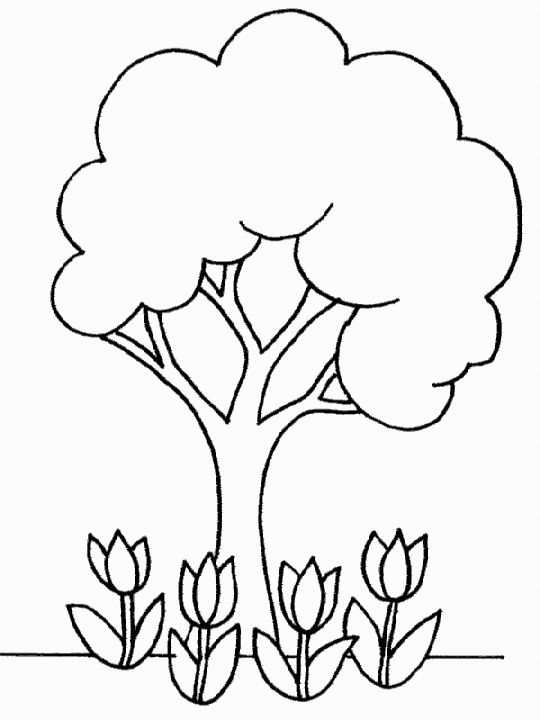 Vztahy v rodiněZe všeho mám nejraději,když se máma s tátou smějí.Mám je rád a oni mě,patří k jedné rodině.Sourozenci jsou ____________________________________.Rodiče jsou _______________________________________ .Prarodiče jsou _____________________________________ .Maminka mé maminky je moje _______________________ .Maminka mého tatínka je moje _______________________ .Tatínek mé maminky je můj _________________________ .Tatínek mého tatínka je můj _________________________ .Sestra mé maminky nebo tatínka je moje _______________ .Bratr mé maminky nebo tatínka je můj _________________ .Děti tety a strejdy jsou mé _____________________________________________________________________________ . 